PRIÈRE POUR UN TRAVAIL DÉCENTSeigneur, tu nous as confié la terre,pour que nous puissions la soigner et la cultiver  comme un jardin fertile.Nous devons vivre ensemble dans la miséricorde et la bienveillance,fraternels et solidaires, surtout avec les pauvres et les faibles.Beaucoup de gens n'ont pas ce dont ils ont besoin pour vivre,trop nombreux sont ceux qui doivent travailler dans des conditions indignes.Aide-nous à identifier les causes.Et à trouver des idées d'améliorations concrètes.Le 7 octobre, Journée mondiale pour le travail décent,nous sommes unis dans le "Mouvement mondial des travailleurs chrétiens".Donne nous la force et le couragede transformer ensemble ce monde.Toi qui compte sur nous, nous donne Ta confiance, nous prend en compte.Donne à nos coeurs la compassionet à nos mains la force.Nous allons innover avec tous ceuxqui placent la solidarité, la fraternité et l'humanité au centre de leur vie.Nous savons que Tu es avec nous lorsque nous luttons pour le travail décent.Nous avons confiance en Toi, l'ami de la vie.Nous Te remercions et louons Ta miséricorde.Amen !						Prière du Mouvement mondial des travailleurs chrétiens (MMTC)Contacts : 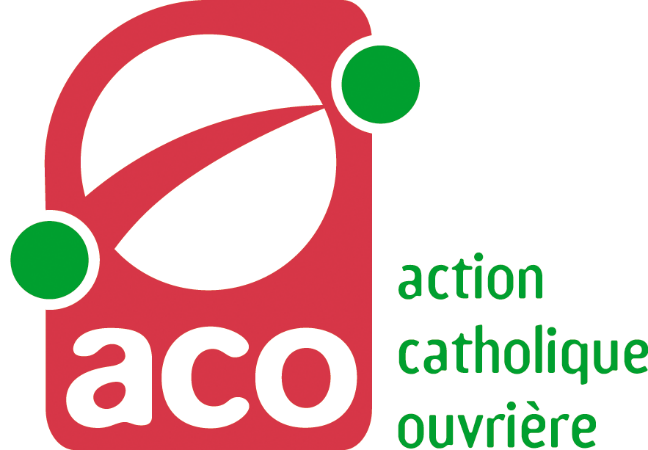 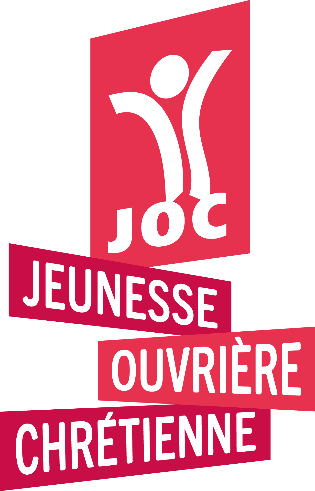 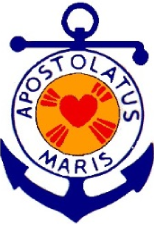 Les travailleurs de la mer au « Jour du Seigneur » !L’émission « Le Jour du Seigneur » du dimanche 7 octobre consacrera un documentaire sur les travailleurs et travailleuses de la mer, réalisé en lien avec la Mission de la mer du Havre. A visionner, enregistrer, partager ! La Mission ouvrière met l’Humain au cœur du travailSe reporter à Documents Épiscopat n°7 - 2018 du colloque « L’Humain au cœur du travail ».	
Vente en ligne : http://publications.cef.frACO : 			www.acofrance.fr  -  secretariat@acofrance.fr 		       tél. 01 42 36 36 11JOC : 			www.joc.asso.fr  -  contact@joc.asso.fr            		       tél. 01 49 97 00 00Mission de la Mer :	www.marinscatholiques.fr  -  missiondelamer.catholique.fr          tél 02 98 58 83 68Mission Ouvrière :	www.mission-ouvriere.info  -  snmo@cef.fr 		       tél. 01 72 36 69 78